Gruppenleitung:Mag.a Elina Kamenova, Klinische Psychologin und Gesundheitspsychologin, auf die Arbeit mit Kindern und Jugendlichen spezialisierte Familienberaterin der Autistenhilfe OÖ, SexualpsychologinMag.a Waltraut Friedl-Rekel, MSc, Personzentrierte Psychotherapeutin, FamilienberaterinGruppentermine und Arbeitszeiten:Das Training findet etwa 14-tägig zu jeweils 1,5 Stunden, überwiegend Freitag nachmittags statt.Die jeweiligen Termine werden den TeilnehmerInnen laufend per Mail bekannt gegeben und finden sich auch auf der HomepageVeranstaltungsort:Gruppenraum der Autistenhilfe (Bulgariplatz 7, 4020 Linz). Die Eltern werden in Feedbacks-und Entscheidungsprozessen per Zoom eingebunden.Kosten: Für die Veranstaltungen werden € 40,--als Selbstbehalt verrechnet. In Einzelfällen können soziale Gründe berücksichtigt werden.Anmeldung: Die Teilnahme an der Gruppe ist an ein persönliches Kennenlerngespräch gebunden. Mail: office@autistenhilfe-ooe.at;Tel. 0732/657195Gruppengröße:Die Gruppengröße umfasst mindestens 3 und maximal 5 TeilnehmerInnen. Die Gruppe wird von 2 Betreuerinnen begleitet.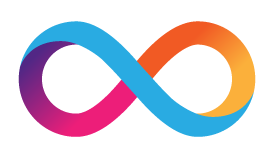 LinzerKompetenzentwicklungsprogramm für Menschen mit Problemen aus dem Autismus-Spektrum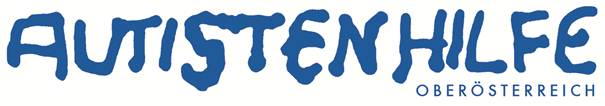 LIKE.comSoziale Kompetenz- und Dialoggruppe für junge ErwachseneBasistraining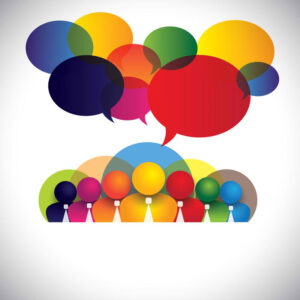 Hintergrund und Zielsetzung:Die Lebensphase junger Erwachsener (16-24) ist gekennzeichnet durch eine Reihe von Entwicklungsaufgaben, wie beispielsweise:Sozial verantwortliches Verhalten erreichen und realisierenAkzeptieren des eigenen Körpers und der ErscheinungsformEntwicklung eines WertesystemsUnabhängigkeit von den ElternBeziehungen zum anderen Geschlecht aufnehmenAusbildungsabschluss und Vorbereitung auf eine berufliche KarriereNicht immer gelingen diese Prozesse ohne Probleme und Unterstützung ist notwendig. Im Falle von Spezifika, die in Zusammenhang mit Autismus-Spektrum-Störungen stehen, ist diese Unterstützung umso notwendiger, da die Übernahme von Rollen sowie die Erfüllung von Erwartungen meist nicht spontan erfolgen kann, sondern gezielt zu erarbeiten und zu trainieren ist.Das Ziel des Gruppenangebotes ist es, fachliche und emotionale Unterstützung durch Programm und Gruppe zu leisten.Zielgruppe:Das Training ist konzipiert für junge Erwachsene im Altersspektrum zwischen 16 und 24 Jahren, die ihre sozio-emotionale Kompetenz, Gefühlsregulation und auch die Sachkompetenz -rund um das Thema der Autismus-Spektrum-Störungen- verbessern wollen. Aufnahmekriterium:Als Aufnahmekriterium wird eine diagnostizierte Autismusspektrumstörung oder Verdachtsdiagnose aus kompetenter Quelle gesehen. Die Teilnahme sollte aus eigener Motivation und eigenem Interesse an den Zielen des Ansatzes erfolgen. Zusätzlich ist eine Grundkompetenz an Diskussions- und Reflexionsfähigkeit vorteilhaft.Themen und Arbeitsbereiche:Das Basistraining umfasst 5 Veranstaltungstermine zu folgenden Themen:Persönlichkeit und TeamworkMein Autismus und ichGrundlagen der Kommunikation und KontaktnahmeGefühle und GefühlsregulationBasics des persönlichen Stressmanagements:Zusätzlich zu den Basisthemen werden Vertiefungstrainings (Specials) angeboten. Diese umfassen jeweils 3 Termine zu einem spezifischen Thema aus dem Bereich der sozio-emotionalen Kompetenz wie:Selbstwert und PersönlichkeitsentwicklungBeziehungen aufnehmen, pflegen, beendenKomplexe soziale SituationenKommunikation und KonfliktregulationKompetenter Umgang mit negativen GefühlenGeschlechtsidentität und SexualitätBei den Vertiefungstrainings oder Specials, die erst nach Absolvierung des Basistrainings gebucht werden können, kann die Gruppenzusammensetzung variieren. Die einzelnen Themen werden in Form von theoretischen Inputs, praktischen Übungen und /freiwilligen) Transfer-Übungen für zu Hause erarbeitet. Veranstalter:Autistenhilfe Oberösterreich, Bulgariplatz 7, 4020 Linzwww.autistenhilfe-ooe.atZVR-445338979Spenden erbeten an:Autistenhilfe OberösterreichIBAN AT 401 500000 781018171, BIC: OBKLAT2L